BaSO-Dilbeek: LO DIDACTISCHE STAGE Document beroepshoudingenNaam student:	Opleidingsjaar: 	Gegeven onderwijsvak(ken):  Lichamelijke opvoeding	Stageplaats:	Stageperiode:	Ingevuld door:	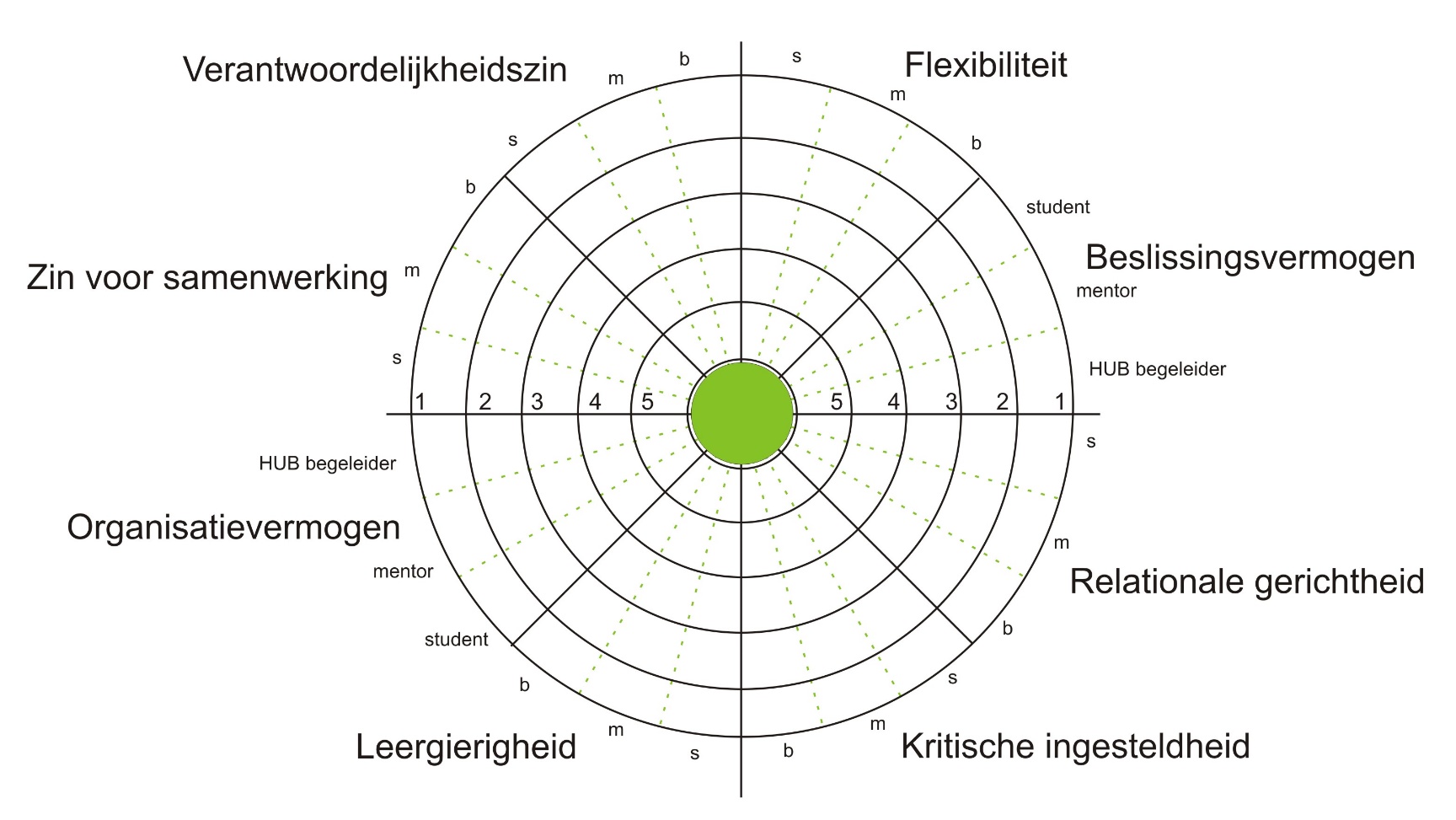 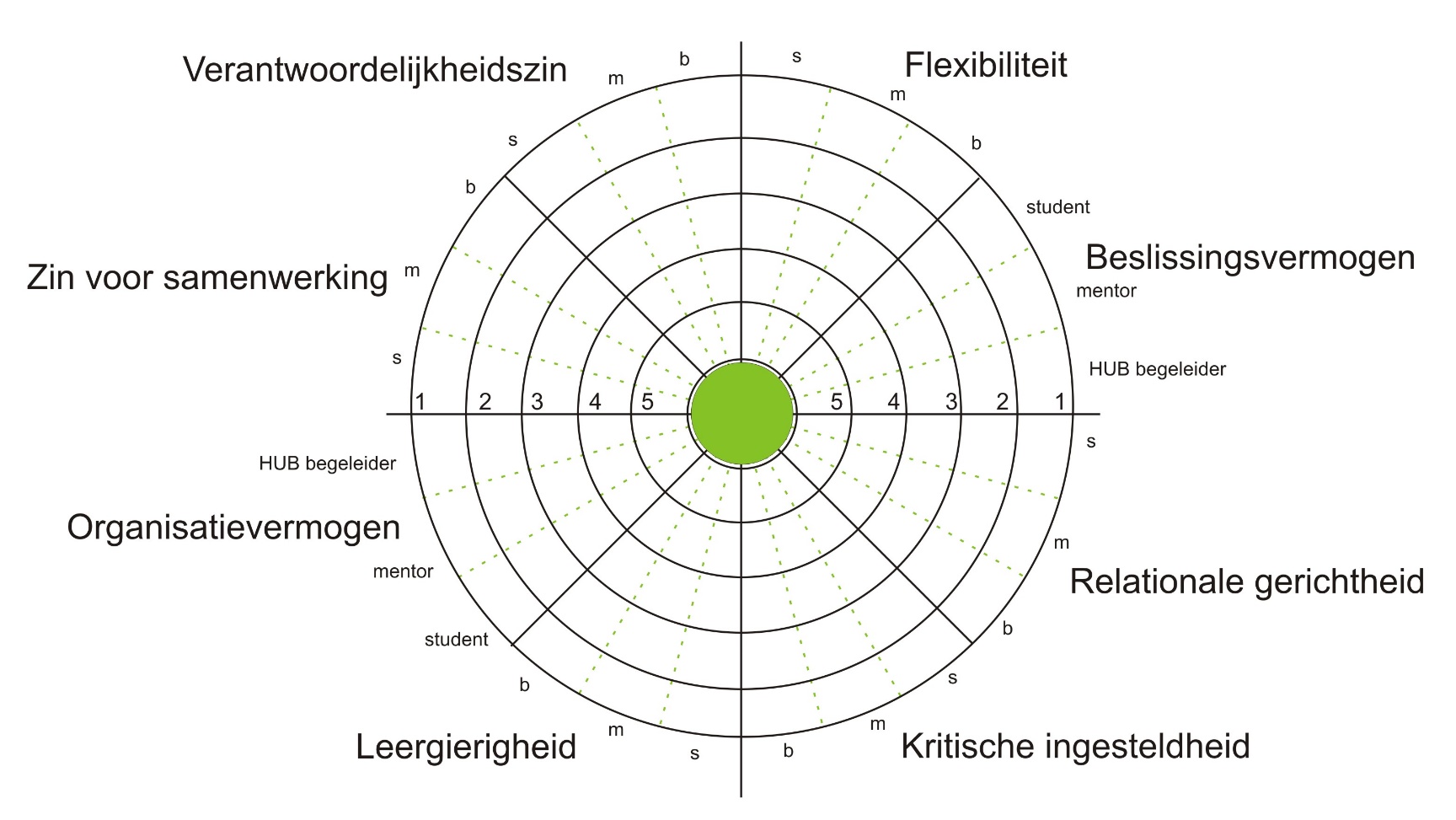 Welke beroepshoudingen kwamen aan bod? Niet elke beroepshouding dient aangeduid te worden. Geef met een kruisje het niveau aan.Niveaubepaling:Beroepshouding is niet aanwezig, toont geen besef van het belang van de beroepshouding.Beroepshouding is niet aanwezig, maar beseft het belang van de beroepshouding.Beroepshouding is af en toe aanwezig. De student toont een concrete bereidheid hieraan te willen werken.Beroepshouding is aanwezig in de werksituatie.Beroepshouding is in sterke mate aanwezig.Onderstreep de aspecten waarmee u in de niveaubepaling rekening houdt:Opmerkingen en / of aanvullingen bij bovenstaande beroepshoudingen:Opmerkingen en / of aanvullingen bij bovenstaande beroepshoudingen bij het uitvoeren van de mesotaken:Datum:                                                       Handtekening van de evaluator: Beslissingsvermogen:Leergierigheid:Verantwoordelijkheidszin:Kritische ingesteldheid:durft een standpunt in te nemenneemt de verantwoordelijkheid voor zijn / haar standpunt…actief zoekend om eigen competenties te verbredenstelt zich open voor feedback en gaat ermee aan de slagraadpleegt actief meerdere bronnen  …engagement als leraar binnen de klas / de school…Stelt zich zelfkritisch op: blikt zelf spontaan op zijn handelen terug en kan positieve en werkpunten aangevenkritisch en realistisch omgaan met informatiebronnen…Relationele gerichtheid:Samenwerking:Flexibiliteit:Organisatievermogen:correct gebruik van communicatiemiddelenrespect t.o.v. leerlingen / stagementor / schoolteamStelt zich dynamisch en expressief op naar leerlingen;Toont een betrokken en ontvankelijke houding naar mentoren en lln;Geeft in zijn voorkomen blijk van een gezonde en fitte levensstijl…Neemt initiatief voor een vlotte en correcte communicatie met alle betrokkenen (mentor, duopartner, docent Odisee…)…Probeert onvoorziene omstandigheden om te buigen tot uitdagingen en tracht zich hieraan in de mate van het mogelijke aan te passenDurft voor hem nieuwe zaken (buiten zijn comfortzone) uit te proberen…zichzelf en anderen tijdig informerencommunicatie over lesvoorbereidingen (volgens afspraak)zin voor orde / netheid en stiptheidadministratielesvoorbereidingen…